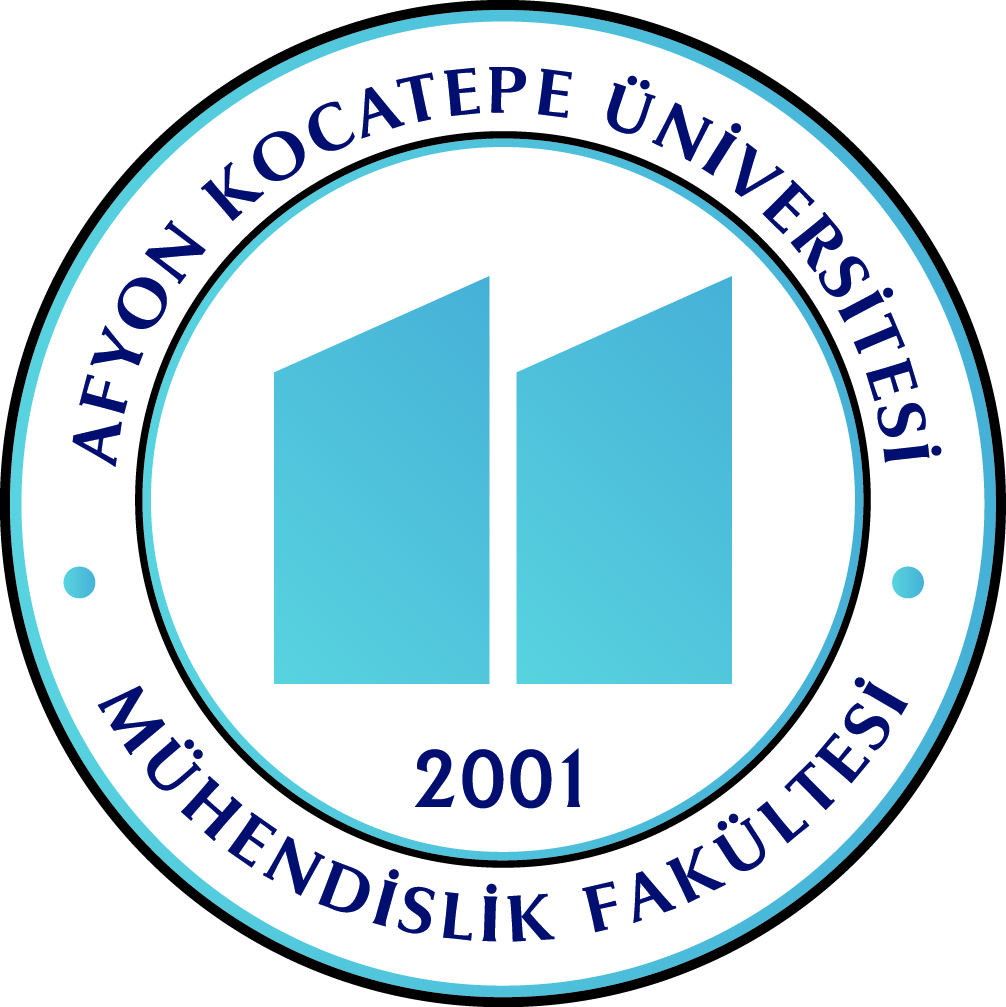 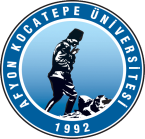 ….….….….….….…. MÜHENDİSLİĞİ BÖLÜMÜBÖLÜM KURULU KARARIKarar no: 2016/…..														                              Tarih:……../……./20..20…. - 20…. Eğitim – Öğretim yılı Güz/Bahar yarıyılında bölümümüze EK Madde 1 yoluyla yatay geçiş yapan öğrencilerin intibak talebi görüşülerek, sonuçların aşağıdaki tabloda belirtildiği gibi olmasına;  Katılanların oy birliği/çokluğu ile kabul edilmiştir.Bölüm Kurulu ÜyeleriÖSYM kılavuzunda yayımlanan kontenjanın % 30’unu geçmemesi gerekir. Başvuran aday sayısının kontenjandan fazla olması durumunda ÖSYS puanı en yüksek olan adaydan başlamak üzere kontenjan kadar adayın kaydı yapılır.Yıllar itibariyle taban-tavan puanlar http://ogrenci.aku.edu.tr/2013-2014-taban-tavan-puanlari/ linkinden öğrenilebilir.MERKEZİ YERLEŞTİRME PUANINA GÖRE (EK MADDE 1) YATAY GEÇİŞ SONUÇLARIMERKEZİ YERLEŞTİRME PUANINA GÖRE (EK MADDE 1) YATAY GEÇİŞ SONUÇLARIMERKEZİ YERLEŞTİRME PUANINA GÖRE (EK MADDE 1) YATAY GEÇİŞ SONUÇLARIMERKEZİ YERLEŞTİRME PUANINA GÖRE (EK MADDE 1) YATAY GEÇİŞ SONUÇLARIMERKEZİ YERLEŞTİRME PUANINA GÖRE (EK MADDE 1) YATAY GEÇİŞ SONUÇLARIMERKEZİ YERLEŞTİRME PUANINA GÖRE (EK MADDE 1) YATAY GEÇİŞ SONUÇLARIMERKEZİ YERLEŞTİRME PUANINA GÖRE (EK MADDE 1) YATAY GEÇİŞ SONUÇLARIMERKEZİ YERLEŞTİRME PUANINA GÖRE (EK MADDE 1) YATAY GEÇİŞ SONUÇLARIMERKEZİ YERLEŞTİRME PUANINA GÖRE (EK MADDE 1) YATAY GEÇİŞ SONUÇLARIMERKEZİ YERLEŞTİRME PUANINA GÖRE (EK MADDE 1) YATAY GEÇİŞ SONUÇLARIMERKEZİ YERLEŞTİRME PUANINA GÖRE (EK MADDE 1) YATAY GEÇİŞ SONUÇLARIMERKEZİ YERLEŞTİRME PUANINA GÖRE (EK MADDE 1) YATAY GEÇİŞ SONUÇLARIMERKEZİ YERLEŞTİRME PUANINA GÖRE (EK MADDE 1) YATAY GEÇİŞ SONUÇLARISıraAdıSoyadıÖSS Puan TürüÖSS Giriş YılıÖSS PuanıÖSS Yılı Taban PuanıBaşvuru SınıfıÜniversitesiBaşvurduğu BölümEğitim Şekli(NÖ-İÖ)SonuçAçıklamaAdı SoyadıİmzaAdı Soyadıİmza